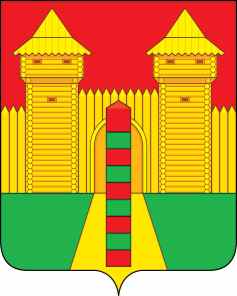 АДМИНИСТРАЦИЯ  МУНИЦИПАЛЬНОГО  ОБРАЗОВАНИЯ «ШУМЯЧСКИЙ  РАЙОН» СМОЛЕНСКОЙ  ОБЛАСТИРАСПОРЯЖЕНИЕот 07.05.2024г. № 145-р        п. ШумячиВ соответствии с письмом Министра просвещения Российской Федерации Кравцова С.С. от 25.04.2024 № СК-260/14, в целях обеспечения готовности сотрудников охраны, персонала и обучающихся объектов (территорий) общеобразовательных организаций, а также объектов (территорий), предназначенных для отдыха детей и их оздоровления, к действиям при совершении  (угрозе совершения) преступлений террористической направленности, для подготовки и проведения всероссийского учения по отработке комплексного сценария «Действия работников образовательных организаций и мест отдыха, обучающихся и сотрудников охраны при вооруженном нападении и обнаружении взрывного устройства» (далее – Учение): 	1. Создать оперативный штаб по подготовке и проведению Учения в составе:2. Контроль за исполнением настоящего распоряжения оставляю за собой.Глава муниципального образования«Шумячский район» Смоленской области                                        Д.А. КаменевО создании оперативного штаба по подготовке и проведению всероссийского ученияВарсанова Галина Аркадьевна- заместитель Главы муниципального образования «Шумячский район» Смоленской области,  председатель штаба;Кулешова Ирина Григорьевна- начальник Отдела по образованию Администрации муниципального образования «Шумячский район» Смоленской области, заместитель председателя штаба;Каракулова  Ольга Александровна- менеджер-методист  Отдела по образованию Администрации муниципального образования «Шумячский район» Смоленской области, секретарь штаба.Члены штаба:Члены штаба:Афонина Елена Леонидовна- и.о. директора МБОУ «Криволесская ОШ»;Гавриков Николай Николаевич- начальник 51 ПСЧ отряда ФПС ГПС Главного управления МЧС России по Смоленской области (по согласованию);Донченко Алла Михайловна- директор СОГБОУ «Шумячская санаторная школа-интернат»;Ерохова Наталья Ивановна- директор МБОУ «Краснооктябрьская СШ»;Журкович Алексей Викторович- главный специалист Сектора по делам гражданской обороны и чрезвычайным ситуациям Администрации муниципального образования «Шумячский район» Смоленской области;Кухаренкова Ирина Николаевна- директор МБОУ «Шумячская СШ                      им. В.Ф. Алешина»;Магон Ирина Викторовна- директор МБОУ Надейковичская СШ имени И.П. Гоманкова;Слободчиков Виталий Леонидович- директор МБОУ «Руссковская СШ»;Стефаненко Лариса Васильевна- директор МБОУ «Балахоновская ОШ»;Удалой Денис Владимирович- начальник Пункта полиции по Шумячскому району (по согласованию);Фадеева Елена Александровна- директор МБОУ «Первомайская СШ».